Name:_______________________________________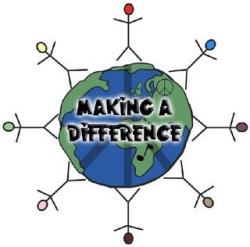 How did Janine (“Rainforest Hero”) and Craig (“Kids to the rescue!”)make a difference in the world?Read the articles “Rainforest Hero” and “Kids to the Rescue!” about Janine and Craig and how these two kids made a difference in the world.Answer the question: How did Janine Licare and Craig Kielburger make a difference in the world?  Write a four-paragraph essay to answer the above question. (At least four paragraphs; you may write more.)Use the RACER resources found on the TEAMS Assignment page and on Mrs. Looney’s website to help remind you how to answer a question using RACER.RACER Resources:RACEEECEEER GRAPHIC ORGANIZERRACEEECEEER RUBRICRACEEECEEER WRITING PROMPTSType up the essay and save the assignment as a PDF. Add a heading and a title to your essay. See below for an example. If you wish, you may use the WORD DOCUMENT template provided to help you with your typing.Do your very best work, as this is your time to shine and show Mrs. Looney what you remember about INFORMATIVE writing and using the RACER graphic organizer.INDENT EACH NEW PARAGRAPH!CHECK YOUR SPELLING!ARE YOU USING CAPITAL LETTERS CORRECTLY?Your answer should be at least two paragraphs long. Each paragraph should have at least five sentences.Submit the PDF assignment on the TEAMS Assignment channel. Sample Heading:Sam Loves-to-Read (made-up student name)Mrs. LooneyWriting 520 September 2020 (This is how the rest of the world writes the date. And this is how many college professors will want you to write the date when you are in college. It is using the MLA format.)TEMPLATE: Kids Who Make a Difference EssayType right into this template on a Word Document, to make your work easier, if you would like. But save as a PDF before you submit this assignment onto the TEAMS Assignment channel.Type your first name and last name here.Mrs. LooneyWriting 5 (or Writing 6, depending on which grade you are in)15 September 2020 (Change the date.)SHORT RESPONSE: Type at least four paragraphs using the RACER Graphic Organizers to answer the question.QUESTION: How did Janine Licare and Craig Kielburger make a difference in the world?“Kids Who Make a Difference”